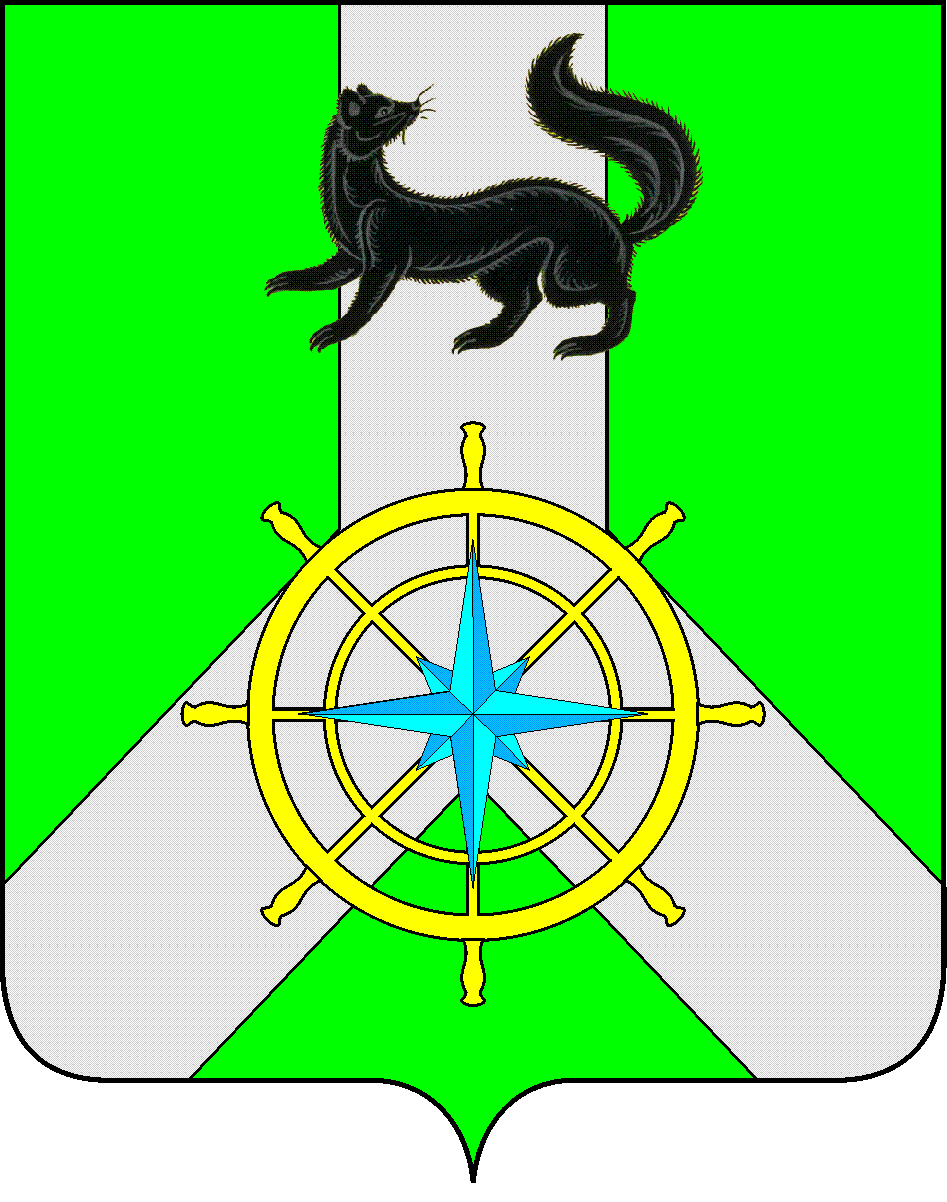 Р О С С И Й С К А Я   Ф Е Д Е Р А Ц И ЯИ Р К У Т С К А Я   О Б Л А С Т ЬК И Р Е Н С К И Й   М У Н И Ц И П А Л Ь Н Ы Й   Р А Й О НА Д М И Н И С Т Р А Ц И Я П О С Т А Н О В Л Е Н И ЕВ соответствии с Планом выполнения мероприятий по ликвидации последствий весеннего паводка 2013 года на территории Иркутской области, постановлением Правительства Иркутской области от 1 апреля 2013 г. № 114-ПП «Об утверждении долгосрочной целевой программы Иркутской области «Переселение граждан из ветхого и аварийного жилищного фонда в Иркутской области на 2013 – 2015 годы», руководствуясь  Уставом Киренского муниципального районаПОСТАНОВЛЯЮ:1. Отделу по градостроительству, строительству, реконструкции и капитальному ремонту объектов администрации Киренского муниципального района (Некрасов В.Г.) разработать проект муниципальной долгосрочной целевой программы «Переселение граждан из ветхого и аварийного жилищного фонда в Киренском районе 
на 2013 – 2015 годы»2. Представить проект программы одновременно в отдел по анализу и прогнозированию социально-экономического развития, торговле и бытовому обслуживанию и бюджетный отдел финансового управления администрации Киренского муниципального района для согласования в срок до 1 августа 2013 г.3. Руководителю аппарата администрации Суржиной Н.А. ознакомить с данным постановлением всех заинтересованных лиц.4. Контроль за исполнением настоящего постановления оставляю за собой.Мэр района									П.Н. НеупокоевПодготовил:  Заведующий отделом по градостроительству, строительству,реконструкции и капитальному ремонту объектовадминистрации Киренского муниципального района			Некрасов В.Г.Согласовано: Начальник финансового управленияадминистрации Киренского муниципального района			Шалда Е.А.Заведующая отделом по анализу и прогнозированию социально-экономического развития, торговле ибытовому обслуживанию администрации Киренского муниципального района					Килячкова С.А.от 11 июля 2013 г.№ 569г.КиренскО разработке муниципальной долгосрочной целевой программы